Ребенок перед экраном.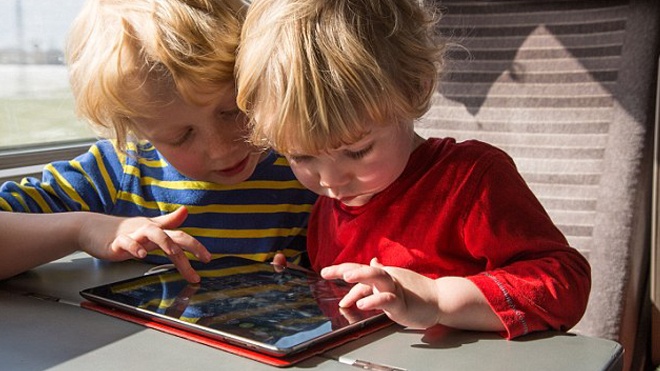 В наши дни телевизор, компьютер прочно вошли в жизнь малышей. Во многих семьях как только ребенок начинает сидеть его усаживают перед экраном телевизора, который все больше заменяет бабушкины сказки, мамины колыбельные, разговоры с отцом … экран становится главным воспитателем ребенка. Однако это, казалось бы, безопасное занятие может повлечь за собой весьма печальные последствия не только для здоровья ребенка, но и для его психического развития. В настоящее время, когда подрастет первое поколение «экранных детей» эти последствия становятся все более очевидными.Телевизор становится главным «воспитателем» детей.Когда в понедельник дети приходят в детский сад и рассказывают нам о том, как они провели выходные дни, то очень часто, даже летом, мы слышим пересказы телесериалов, боевиков, триллеров, мультфильмов, которые дети просмотрели в выходные дни и которые закончились далеко за полночь.Конечно, в наши дни телевизор, магнитофон, компьютер прочно вошли в жизнь малышей. Во многих семьях, как только ребенок научится сидеть, его устраивают перед экраном, который все больше заменяет ему бабушкины сказки, мамины колыбельные, разговоры с отцом…Экран становится главным «воспитателем» ребенка. 93% современных детей 3-6 лет смотрят телепередачи 28 часов в неделю, то есть около 4 часов в день, что намного превосходит продолжительность общения со взрослым.Почему дошкольнику вредит длительное общение с телевизором.— Почему родителей устраивает, что ребенок смотрит телевизор?Потому что ребенок, когда сидит у телевизора, не пристает к взрослым, ничего не просит, не подвергается риску и в то же время получает впечатления, узнает что-то новое.— Родители думают, что ребенок с малолетства понимает происходящие на экране события. Так ли это на самом деле?Это далеко не так. Маленький ребенок, действительно, увлеченно следит за движением персонажей фильма, мультика, и может горько заплакать, если телеэкран вдруг погаснет. Но малыш не вникает в содержание и сюжет, не понимает действий и отношений героев, он видит яркие движущиеся пятна, которые как магнит, притягивают его внимание. И если вы усадите его перед окном стиральной машины, в которой крутится и мелькает цветное белье, то увидите, что он будет смотреть на новый «телеэкран» с такой же завороженностью, с какой раньше смотрел в телевизор.— Почему увлечение телевизором опасно именно в дошкольном возрасте?Раннее и дошкольное детство (до 6-7 лет) определяет дальнейшее развитие человека, это пора наиболее интенсивного становления внутреннего мира, или закладка «фундамента» для формирования личности. Упущенное в это время изменить или наверстать в дальнейшем практически невозможно. Поменять фундамент, когда здание уже построено, нельзя. Если фундамент непрочный или искривленный, здание будет неустойчивым и в любой момент может обрушиться, так и со становлением личности маленького человека. В психическом развитии каждый последующий этап «накладывается» на предыдущий и во многом определяется им.— Какие могут быть негативные последствия для здоровья и психики ребенка?О нарушениях зрения, дефиците движения, испорченной осанке уже сказано довольно много, поэтому хочется поговорить о психическом развитии ребенка. Печальные последствия телевизионного досуга становится все более очевидными.Одно из них – отставание в развитии речи. В последнее время и родители, и педагоги часто жалуются на задержку речевого развития детей: они поздно начинают говорить, разговаривают мало и плохо, их речь бедна и примитивна. Как показывают исследования, 25% четырехлетних детей страдают серьезными нарушениями в речевом развитии, причем за последние 20 лет число детей с отставанием в развитии речи возросло более чем в 6 раз.— Но ведь когда ребенок сидит у телевизора, он постоянно слышит речь, и это, наверное, должно способствовать речевому развитию. Какая разница, кто говорит с ребенком – взрослый или герой мультфильма?Разница огромная. Речь – это не подражание чужим словам и не запоминание речевых штампов. Овладение речью в раннем возрасте происходит лишь в живом, непосредственном общении, когда малыш не только слушает чужие слова, но и отвечает другому человеку, когда он включен в диалог. Да, действительно, ведущие детских передач обращаются с телеэкрана к детям, но ведь это не разговор, потому что детские ответы телевизор, естественно, не слышит. Речь с экрана не становится для ребенка «своей», она остается «пустым звуком», малоосмысленным набором чужих слов. Поэтому дети, проводящие много времени перед телевизором, часто бывают молчунами, а изъясняются больше криками и жестами.— Чем еще грозит речевое отставание детей?В последнее время педагоги и психологи все чаще отмечают у детей неспособность к самоуглублению, к концентрации на каком-либо занятии, отсутствие заинтересованности делом. Это симптомы заболевания, названного «дефицит концентрации».— В чем оно проявляется?Дети с «дефицитом концентрации» излишне активны (их отличает гиперактивность), очень рассеяны. Не могут сосредоточиться на каком-то одном деле, перескакивают с одного занятия на другое, лихорадочно стремятся к смене впечатлений. Однако многообразие впечатлений они воспринимают поверхностно и отрывочно, не анализируя и не связывая их между собой. Многим детям стало трудно воспринимать информацию на слух – они не могут удержать в памяти предыдущую фразу и связать отдельные предложения. По этой же причине им трудно читать даже самые хорошие книги – им неинтересно, скучно. Понимая отдельные слова и короткие предложения, они не запоминают их, в результате чего не понимают текста в целом.— Чем еще грозит «дефицит концентрации»?Резким снижением фантазии и творческой активности детей. Они теряют способность и желание занять себя. не прилагают усилий для изобретения игр, сочинения сказок для создания собственного воображаемого мира. Им скучно рисовать, конструировать, придумывать что-то новенькое. Их ничего не интересует и не увлекает. Отсутствие внутреннего мира отражается и на отношениях между детьми.— А каким образом это отражается на общении детей?Общение со сверстниками становится все более поверхностным и формальным, им не о чем разговаривать, спорить, нечего обсуждать. Они предпочитают возиться, толкаться или нажать кнопку телевизора и ждать новых – готовых –развлечений.Постоянное отсутствие инициативы, несамостоятельность мышления могут привести к тому, что ребенок попадает в зависимость от лидера дворовой компании, а ведь далеко не всякий лидер – положительный пример для подражания.Очень страшны для ребенка и его окружения последствия нарастающей внутренней пустоты – здесь корни жестокости и агрессивности. Не умея убеждать словами, дети стараются «убеждать» кулаками.— Но ведь мальчишки дрались всегда.Это действительно так. Однако в последнее время изменилось качество детской агрессивности. Раньше при выяснении отношений драка заканчивалась, как только противник оказывался лежащим на земле, то есть побежденным. Этого было достаточно, чтобы чувствовать себя победителем.В наше время победитель с удовольствием с бьет лежачего ногами, потеряв всякое чувство меры. При этом дети не дают себе отчета в собственных действиях и не предвидят последствий. Поражают не только жестокость, но и бессмысленность, немотивированность этих детских «шалостей». Подростки бьют и убивают друг друга не потому, что они злые и коварные, и не ради достижения какой-то цели, а «просто так», потому что на душе пусто и хочется острых ощущений. Не случайно число преступлений, совершенных детьми и подростками, в последнее время резко возросло.— Где же выход? Как оградить детей от беды?Родители и старшие члены семьи обязаны помнить, что их обязанности по отношению к детям далеко не ограничиваются заботами накормить и одеть. Детям необходимо постоянное и полноценное общение со взрослыми – совместные игры, прогулки, поездки. Читайте ребенку книги, а потом обсуждайте прочитанное. Интересуйтесь, как прошел его день в детском саду. Пусть дети рассказывают вам о своих друзьях, пусть делятся своими мечтами, тогда сыновья и дочери сохранят эту потребность в общении с вами и в школьные годы, и позднее.— И все же, что делать родителям, ведь невозможно и бессмысленно исключить телевизор из жизни детей?Телепередачи – естественно детское кино или хорошие мультфильмы – родителям нужно смотреть вместе с детьми, а потом обмениваться впечатлениями – это необходимо для развития ребенка.А вообще подключать детей к информационной технике можно лишь тогда, когда они готовы к ее использованию по назначению, когда она станет для них именно средством получения нужной информации, а не властным хозяином над их душами.Стремление обеспечить своего ребенка всеми чудесами техники – предоставление домашнего компьютера в его распоряжение или покупка компьютера ему лично – это, с одной стороны, забота о развитии сына или дочери, а, с другой стороны, также перекладывание значительной доли родительских воспитательных обязанностей на экран. В случае с компьютером, как и с телевизором, важно помнить, что дети должны «созреть», то есть быть готовыми использовать эту технику по назначению – для приобретения каких-нибудь полезных навыков, для получения нужной информации, а не для того, чтобы убивать время всякими «стрелялками» и «бродилками».Общение с компьютером для дошкольников не является привычным видом деятельности. Оно требует максимальной мобилизации внимания, концентрации сил. Бывают случаи, когда дети с трудом осваивают навыки общения с компьютером и управления им, некоторые ребятишки (около 5%) наотрез отказываются учиться на нем работать.— А теперь вопрос еще об одном экране – миниатюрном экранчике сотового телефона. Можно ли ребенку пользоваться таким телефоном?Дошкольнику такая техника непонятна, поэтому и не нужна. Кроме того, маленький ребенок может свой телефон потерять, уронить, сотовый у него могут украсть. Представляете реакцию на это своего ребенка? Море слез и невроз.Ученые бьют тревогу из-за того, что дети – юные владельцы мобильников – хуже спят, так как многие берут телефоны себе в кровать, продолжая без конца посылать друг другу смс — сообщения, и поэтому плохо засыпают, и у них более тревожный сон.Таким образом, взрослые, без сомнения, должны по возможности ограничивать использование сотовых телефонов с маленькими детьми, и даже с теми, кто постарше. Так, 14 летнюю девочку пришлось срочно госпитализировать из-за серьезного воспаления сухожилий пальца правой руки, затем палец вообще перестал двигаться. Выяснилось, что эта девочка ежедневно отправляла друзьям до 100 смс — сообщений.Кроме того, как в случае с компьютером, увлечение сотовой связью может привести к болезненной тяге и породить дополнительные неврозы.Так что если вы решили давать ребенку общаться с чудесами техники, то очень дозировано и как можно позже.Как отвлечь ребенка от экранаДля начала разберитесь в себе. Поймите, почему ребенок утратил интерес к общению с вами.Попытайтесь понять, чего не хватает ребенку, и тогда вы найдете ответ на волнующий вас вопрос.Вспомните, как вы сами развлекались в детстве, ведь тогда не было компьютеров и телевизор дети смотрели не часто, а вот чем занять ребенка, мамы знали.Если у ребенка много свободного времени, которое он проводит один, то помогите ему разнообразить его. Когда на улице хорошая погода в свободное время гуляйте вместе с ребенком, так вы станете дружнее и интересно проведете вместе незабываемые минуты. Запишите малыша на новый кружок танцев, пения, рисования или каратэ. Сейчас существует множество мини-центров для дошкольников, где ребенок с удовольствием играет и занимается.И пусть он не будет чемпионом по борьбе, зато теперь он увлечен и с пользой проведет свободные часы, найдет новых друзей, с которыми у него будут общие интересы.Помните, что ребенок, у которого нет проблем и трудностей с общением, никогда не станет тратить время на экран телевизора или просиживать время за монитором компьютера!  